ТЕХНИЧЕСКАЯ СПЕЦИФИКАЦИЯпо технической поддержке сайтаНаименование организации: АО «Национальная-компания «Социально-предпринимательская корпорация «Орал» (кратко: АО «НК «СПК «Орал»)Адрес: Республика Казахстан, ЗКО, г.Уральск, пр.Достык-Дружба, 206/1Теги: «Государственные программы», «Занятость-2020», «Модернизация ЖКХ», «Недропользование», «Инвестиционные проекты», «Инвестиции»Домен: www.spk-oral.kz , требуется перерегистрация с одного лица на АО «НК «СПК «Орал», пароли будут высланыНаличие логотипа: имеетсяЯзык сайта: казахский, русский, английскийПредпочтение в использовании CMS: Joomla 2.5, 3.0 и вышеЦветовая гамма: в соответствии с логотипом АО «НК «СПК «Орал»Разделы меню: Модули: Социальные кнопки, Контакты, Речь Президента РК Н.А. Назарбаева об СПК, Новостная лента со скроллингом (статьи и видеофайлы), Интерактивная карта «Наши проекты», слайдер «Наши партнеры», Блог Председателя, Курсы валют Национального Банка РК, Прогноз погоды г.Уральск, «Анкета инвестора»,  «Предложить проект»Вся необходимая текстовая информация для разработки концепции дизайна имеется на сайте www.spk-oral.kz. После утверждения дизайна будет выслан весь текст для заполнения контентаПоддержка сайта: после утверждения сайта и ведения в эксплуатацию сайта имеется необходимость периодического обновления и наполнения контента до 31.12.2015г. Текст дополнения будет высылаться на электронную почту.Хостинг: требуетсяЭлектронная почта: электронная почта установлена на хостинге Яндекс, после переноса контента сайта на другой хостинг необходимо перезаписать МХ-записиОтветственное лицо: ведущий менеджер Утемуратова Гулжамал БекбосыновнаЭлектронная почта для связи: g.utemuratova@spk-oral.kzТелефон, факс, моб.тел.: 8(7112) 50-59-47, 50-66-28, 8-707-381-60-82МодулиПредложить проект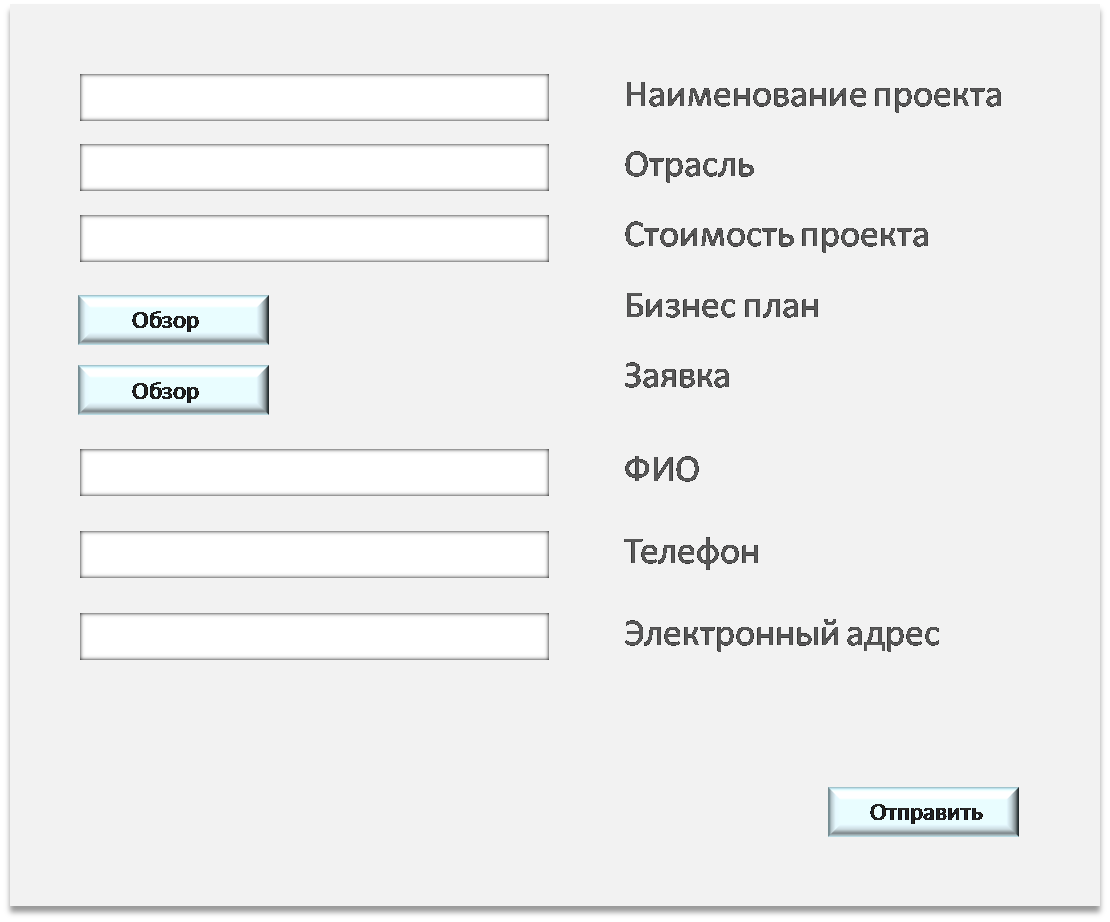 Слайдер «Наши партнеры»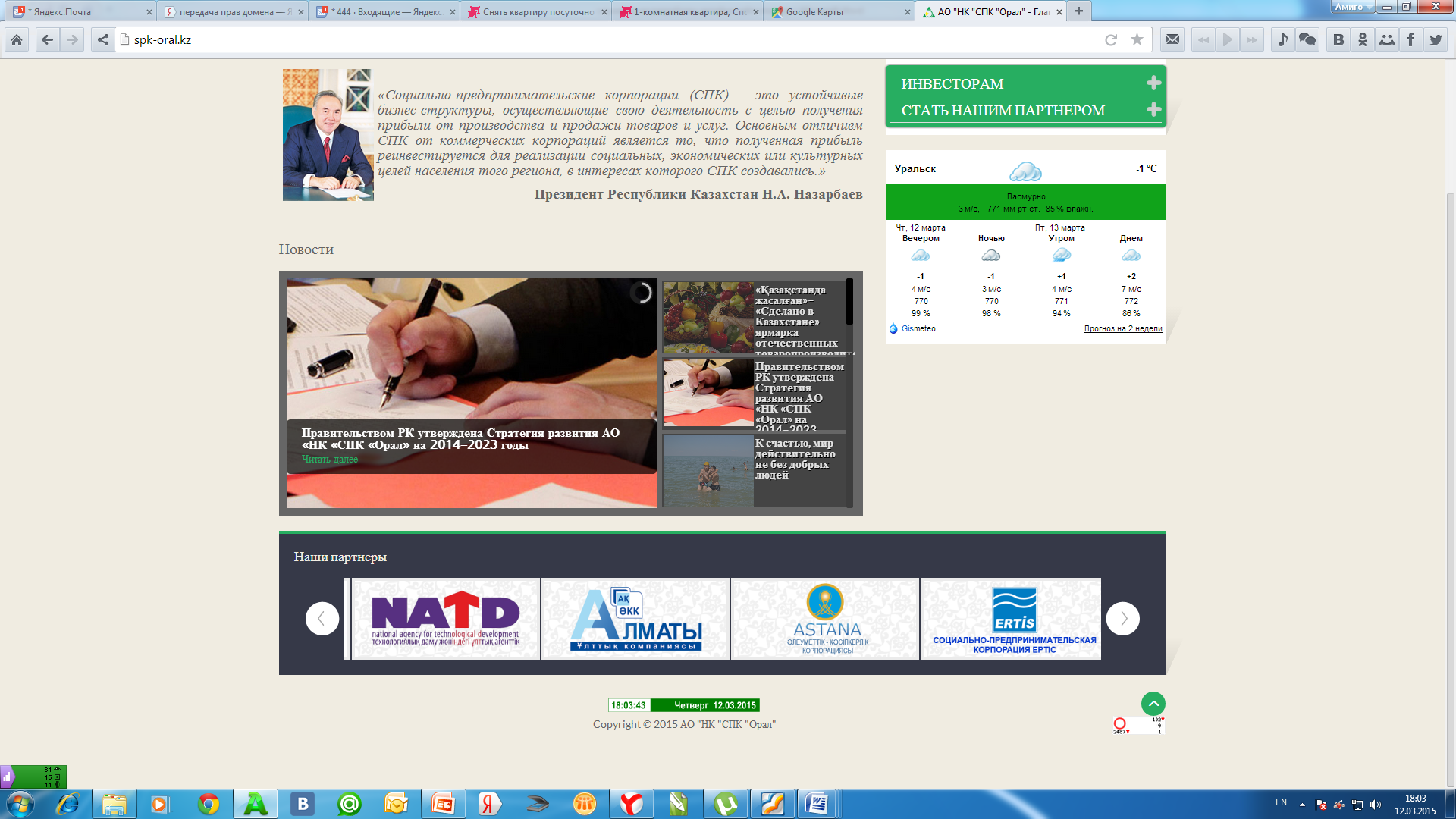 Интерактивная карта проектов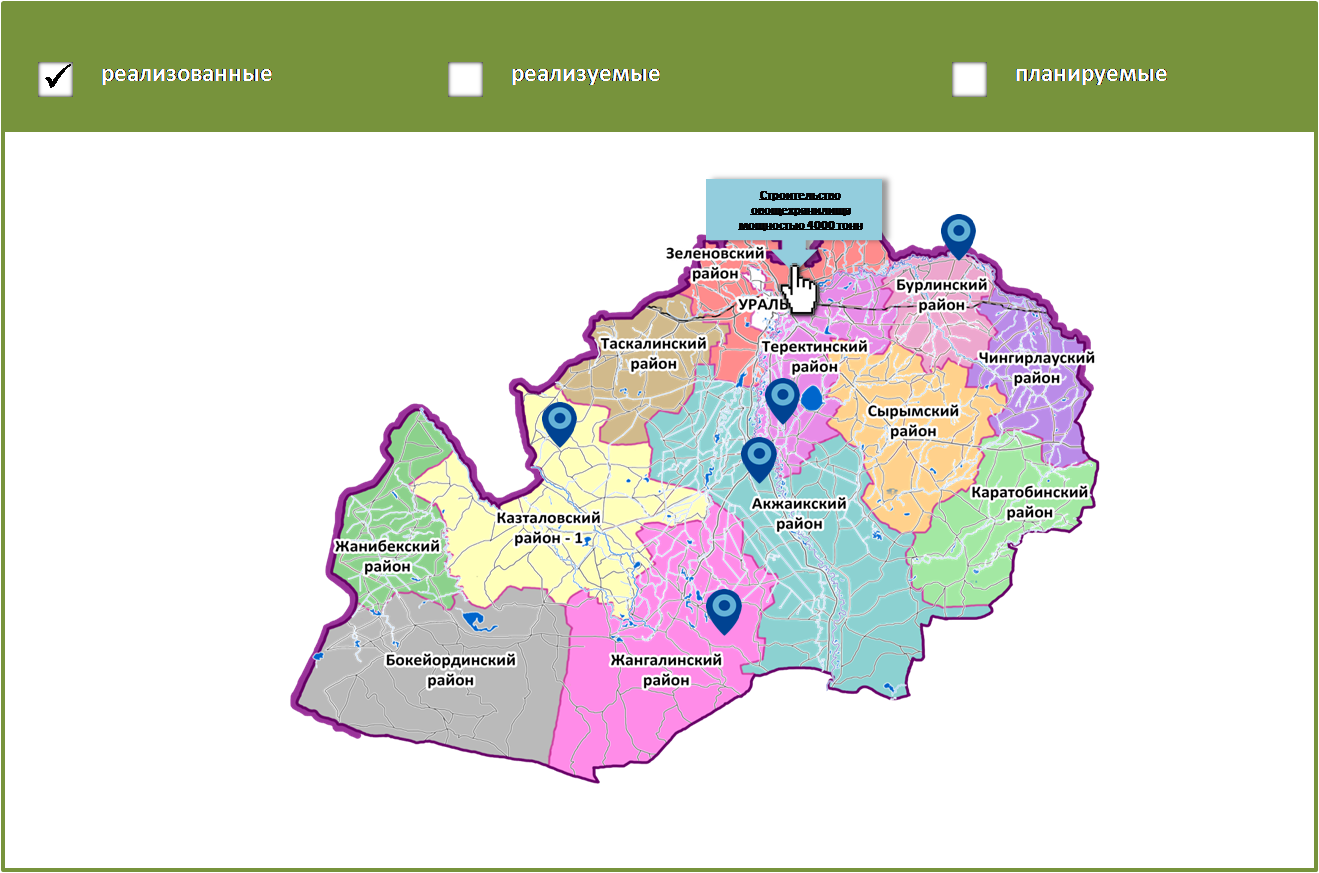 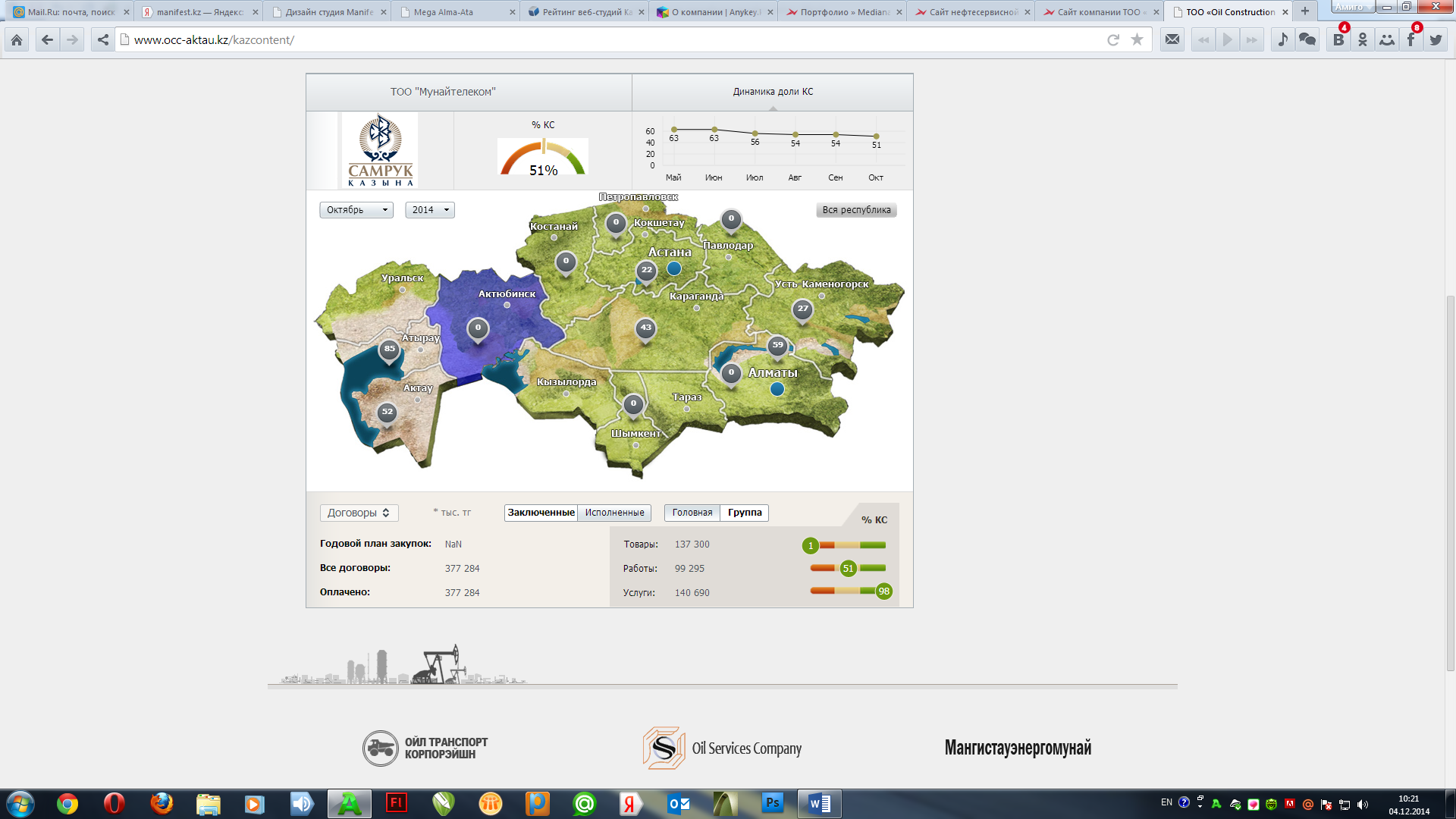 Новости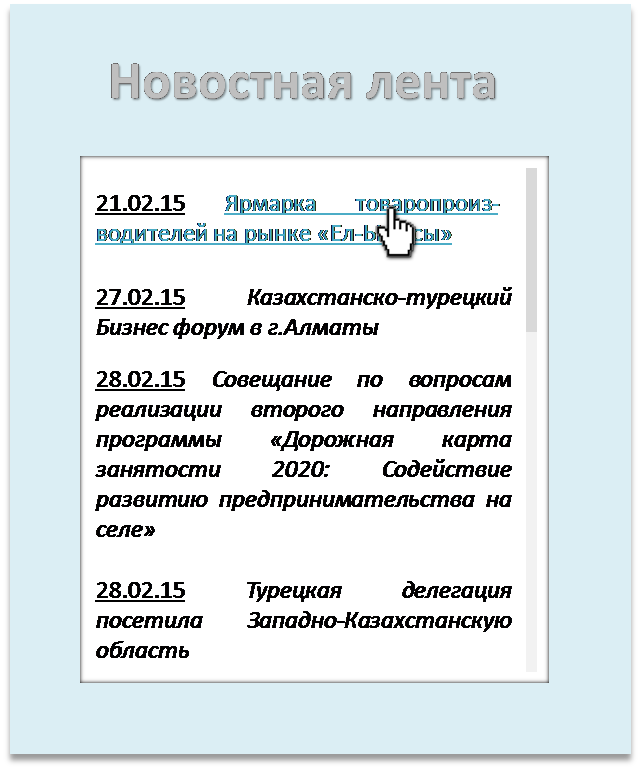 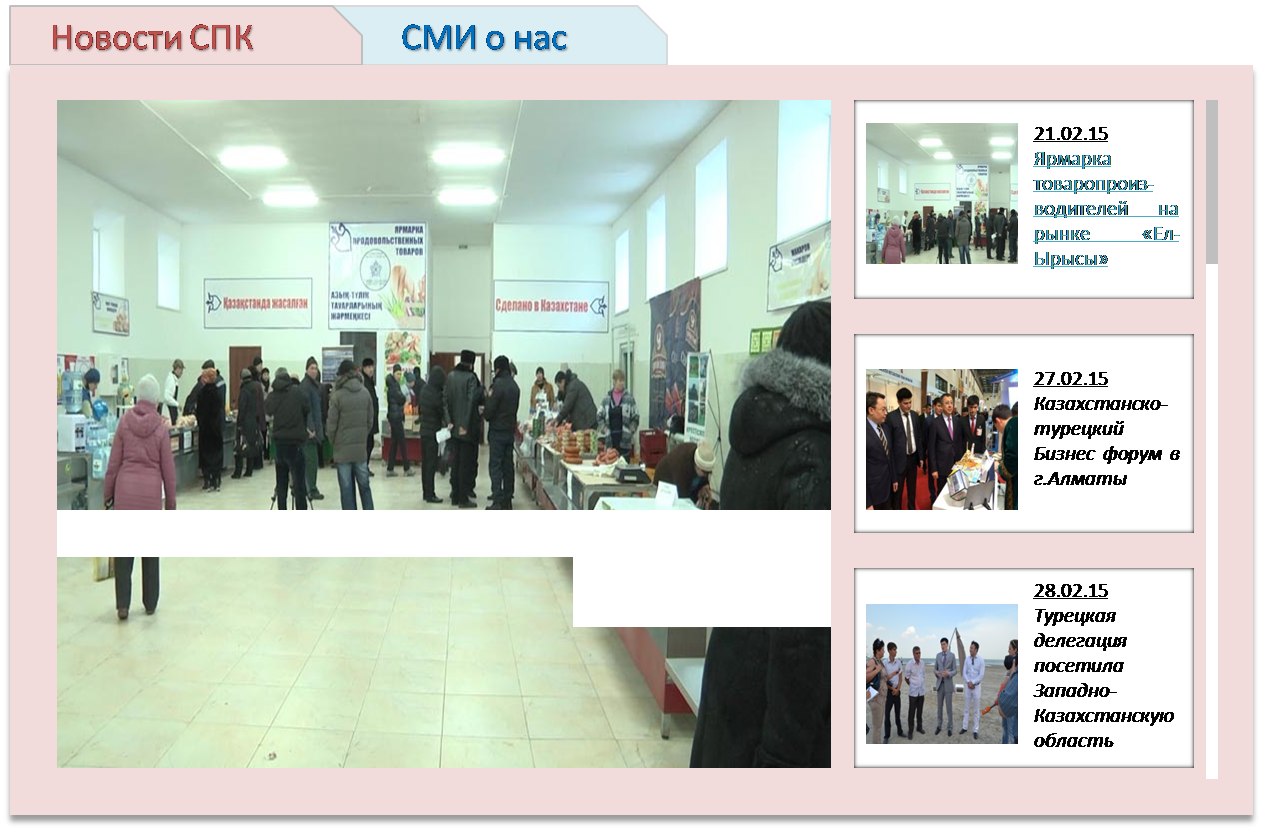 Анкета инвестора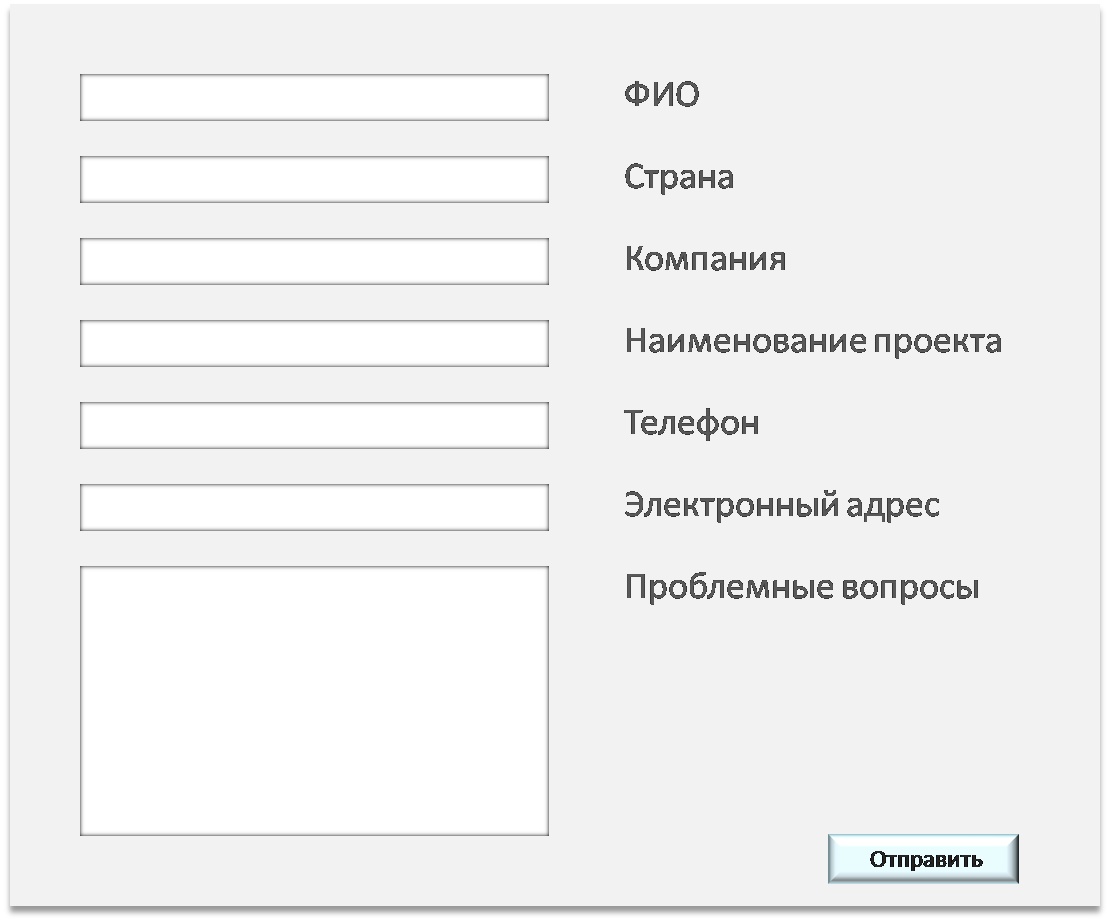 Курсы валют по Национальному БанкуПогода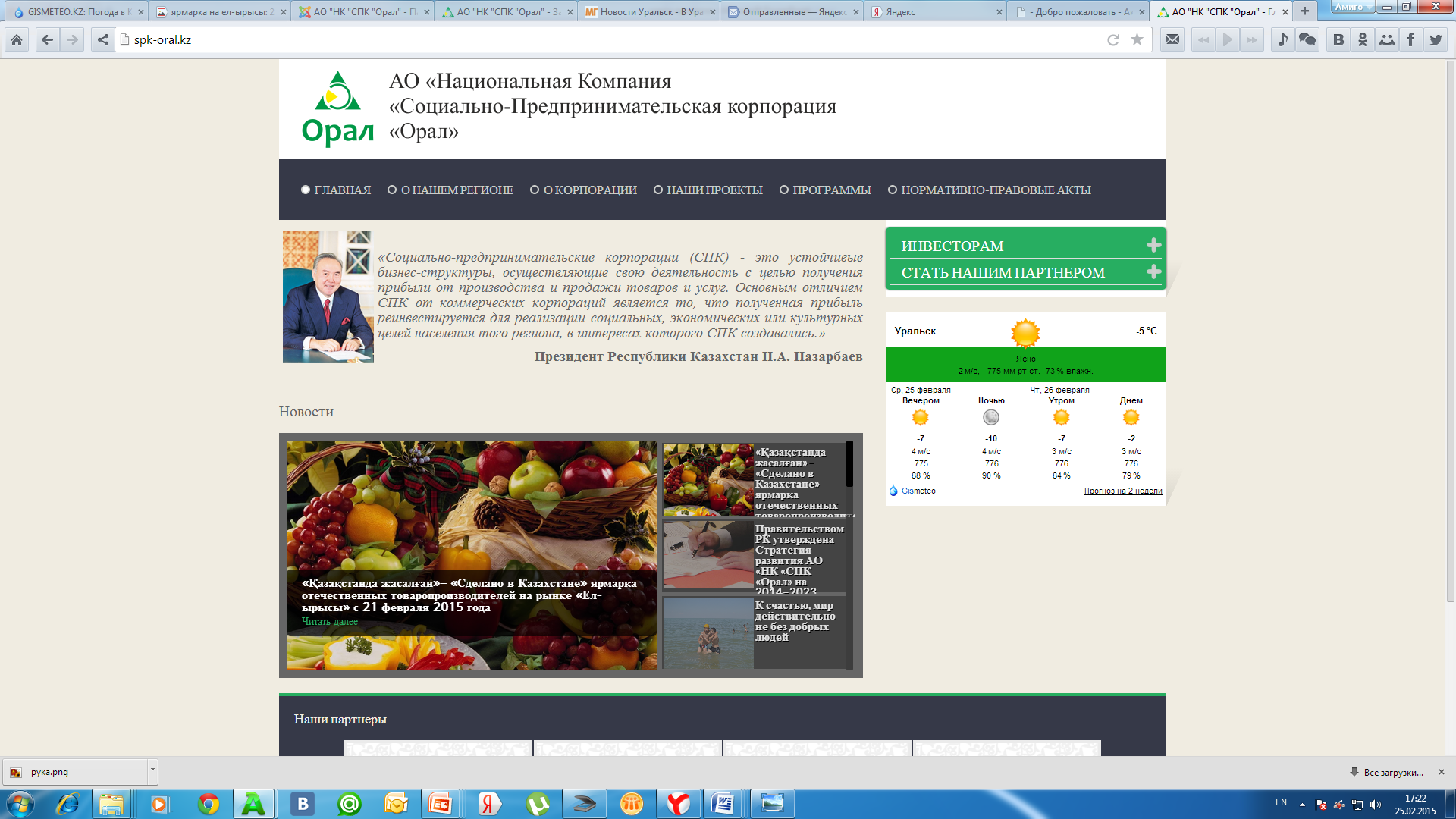 Приложение № 1      к  договору №___ от __________Разделы менюПунктыПодпунктыО нашем регионеО корпорацииНаша миссияО корпорацииПравлениеО корпорацииСовет ДиректоровО корпорацииСтруктураО корпорацииВакансии О корпорацииЗакупкиТендерО корпорацииЗакупкиЗапрос ценовых предложенийО корпорацииЗакупкиИз одного источникаО корпорацииЗакупкиНа организованных электронных торгахО корпорацииЗакупкиЧерез товарные биржиО корпорацииЗакупкиГарантированный заказО корпорацииЗакупкиАрхив объявленийО корпорацииЗакупкиПлан закупокО корпорацииНормативно-правовые актыСтратегия развития акционерного общества «Национальная компания «Социально-предпринимательская корпорация «Орал» на 2014 – 2023 годыО корпорацииНормативно-правовые актыПриложение к Стратегии развития акционерного общества «Национальная компания «Социально-предпринимательская корпорация «Орал» на 2014 – 2023 годыО корпорацииНормативно-правовые актыПрограмма финансового оздоровления АО «НК «СПК «Орал»О корпорацииКонтактыНаши проектыРеализованныеНаши проектыРеализуемыеНаши проектыПланируемыеНаши проектыНедропользованиеПрограммыДКЗ-2020ПрограммыМодернизация ЖКХПрограммыСтабилизационный фондФинансовая отчетностьФО за 2010 годФинансовая отчетностьФО за 2011 годФинансовая отчетностьФО за 2012 годФинансовая отчетностьФО за 2013 годЦОИО деятельности ЦОИЦОИИнструменты поддержки инвесторовЦОИПреференции для инвесторовЦОИНормативно-правовые актыСтратегия привлечения инвестиций в ЗКО на 2015-2019 годыПриватизацияУтверждение графика приватизацииПриватизацияИсполнение графикаПриватизацияНормативно-правовые акты